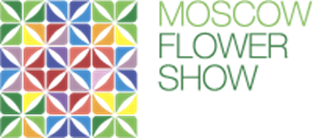 ЗАЯВКА НА УЧАСТИЕ В КОНКУРСЕ АРТ-ОБЪЕКТОВ, ТРЕЙД-СТЕНДОВЗАЯВКА НА УЧАСТИЕ В КОНКУРСЕ АРТ-ОБЪЕКТОВ, ТРЕЙД-СТЕНДОВЗАЯВКА НА УЧАСТИЕ В КОНКУРСЕ АРТ-ОБЪЕКТОВ, ТРЕЙД-СТЕНДОВЗАЯВКА НА УЧАСТИЕ В КОНКУРСЕ АРТ-ОБЪЕКТОВ, ТРЕЙД-СТЕНДОВЗАЯВКА НА УЧАСТИЕ В КОНКУРСЕ АРТ-ОБЪЕКТОВ, ТРЕЙД-СТЕНДОВЗАЯВКА НА УЧАСТИЕ В КОНКУРСЕ АРТ-ОБЪЕКТОВ, ТРЕЙД-СТЕНДОВЗАЯВКА НА УЧАСТИЕ В КОНКУРСЕ АРТ-ОБЪЕКТОВ, ТРЕЙД-СТЕНДОВЗАЯВКА НА УЧАСТИЕ В КОНКУРСЕ АРТ-ОБЪЕКТОВ, ТРЕЙД-СТЕНДОВДата заполненияОбщие сведения об участникеОбщие сведения об участникеОбщие сведения об участникеОбщие сведения об участникеОбщие сведения об участникеОбщие сведения об участникеОбщие сведения об участникеОбщие сведения об участникеДля компанийДля компанийДля компанийДля компанийДля компанийДля компанийДля компанийДля компанийПолное наименование компании с указанием организационно - правовой формы (заполняется в соответствии с Уставом) Полное наименование компании с указанием организационно - правовой формы (заполняется в соответствии с Уставом) Сокращенное наименование компании (заполняется в соответствии с Уставом)Сокращенное наименование компании (заполняется в соответствии с Уставом)Торговое наименование/брендТорговое наименование/брендЮридический адресЮридический адресПочтовый адрес Почтовый адрес ИННИННКПП ОКВЭДОКВЭДОКПО Руководитель организации (ФИО (полностью), должность)Руководитель организации (ФИО (полностью), должность)Наименование банка Наименование банка Расчетный счетРасчетный счетКорр.счетТелефонТелефонФакс WEB-сайт WEB-сайт Email ФИО контактного лица ФИО контактного лица Должность Должность ТелефонТелефонEmailКраткое описание деятельности компании (не более 30символов)Краткое описание деятельности компании (не более 30символов)Информация о конкурсной работе (заполнять, если вы делаете арт-объект)Информация о конкурсной работе (заполнять, если вы делаете арт-объект)Информация о конкурсной работе (заполнять, если вы делаете арт-объект)Информация о конкурсной работе (заполнять, если вы делаете арт-объект)Информация о конкурсной работе (заполнять, если вы делаете арт-объект)Информация о конкурсной работе (заполнять, если вы делаете арт-объект)Информация о конкурсной работе (заполнять, если вы делаете арт-объект)Информация о конкурсной работе (заполнять, если вы делаете арт-объект)Выберите номинацию Выберите номинацию Отметьте V Отметьте V Отметьте V Отметьте V Отметьте V Отметьте V Арт - объектАрт - объектРазмер свободныйРазмер свободныйВыбрать зону размещения:Выбрать зону размещения:Classic  (от 5 кв.м. предоставляется скидка)Classic  (от 5 кв.м. предоставляется скидка)7000,00₽ за 1 кв.м 7000,00₽ за 1 кв.м Premier * (от 5 кв.м предоставляется скидка)Premier * (от 5 кв.м предоставляется скидка)12 000,00₽ за 1 кв.м12 000,00₽ за 1 кв.мУкажите размер (кв.м)Укажите размер (кв.м)Итого (руб.)* В зоне расположения садов (по согласованию с оргкомитетом Фестиваля) * В зоне расположения садов (по согласованию с оргкомитетом Фестиваля) * В зоне расположения садов (по согласованию с оргкомитетом Фестиваля) * В зоне расположения садов (по согласованию с оргкомитетом Фестиваля) * В зоне расположения садов (по согласованию с оргкомитетом Фестиваля) * В зоне расположения садов (по согласованию с оргкомитетом Фестиваля) Информация о конкурсной работе (заполнять, если вы делаете трейд-стенд)Информация о конкурсной работе (заполнять, если вы делаете трейд-стенд)Информация о конкурсной работе (заполнять, если вы делаете трейд-стенд)Информация о конкурсной работе (заполнять, если вы делаете трейд-стенд)Информация о конкурсной работе (заполнять, если вы делаете трейд-стенд)Информация о конкурсной работе (заполнять, если вы делаете трейд-стенд)Информация о конкурсной работе (заполнять, если вы делаете трейд-стенд)Информация о конкурсной работе (заполнять, если вы делаете трейд-стенд)Выберите категорию участияОтметьте VОтметьте VОтметьте VОтметьте VОтметьте VОтметьте VОтметьте VОткрытое выставочное пространство (зона «Classic»)
от 5 кв.м11 000,00 ₽ кв.м.11 000,00 ₽ кв.м.11 000,00 ₽ кв.м.Открытое выставочное пространство (зона «Premier»*)от 5 кв.м22 000,00 ₽ кв.м.22 000,00 ₽ кв.м.22 000,00 ₽ кв.м.Укажите размер (кв.м)Итого (руб.)Итого (руб.)Итого (руб.)* В зоне расположения садов (по согласованию с оргкомитетом Фестиваля) * В зоне расположения садов (по согласованию с оргкомитетом Фестиваля) * В зоне расположения садов (по согласованию с оргкомитетом Фестиваля) * В зоне расположения садов (по согласованию с оргкомитетом Фестиваля) * В зоне расположения садов (по согласованию с оргкомитетом Фестиваля) * В зоне расположения садов (по согласованию с оргкомитетом Фестиваля) Сведения об авторе Сведения об авторе Сведения об авторе Сведения об авторе Сведения об авторе Сведения об авторе Сведения об авторе Сведения об авторе ФИО полностьюФИО полностьюТелефон Телефон EmailРекламный модуль в каталоге “Moscow Flower Show”Рекламный модуль в каталоге “Moscow Flower Show”Рекламный модуль в каталоге “Moscow Flower Show”Рекламный модуль в каталоге “Moscow Flower Show”Рекламный модуль в каталоге “Moscow Flower Show”Рекламный модуль в каталоге “Moscow Flower Show”Рекламный модуль в каталоге “Moscow Flower Show”Рекламный модуль в каталоге “Moscow Flower Show”Выберите тип размещения:Выберите тип размещения:Отметьте VУкажите количествоУкажите количествоГоризонтальный модуль (1/2 полосы) 158.5х115 мм (дообрезной формат)Горизонтальный модуль (1/2 полосы) 158.5х115 мм (дообрезной формат)15 500,00 ₽15 500,00 ₽Вертикальный модуль (полоса) 158.5х220 мм (дообрезной формат)Вертикальный модуль (полоса) 158.5х220 мм (дообрезной формат)25 000,00 ₽25 000,00 ₽ЭлектрификацияЭлектрификацияЭлектрификацияЭлектрификацияЭлектрификация сада на время монтажа и демонтажа Осуществляется за счет ОрганизатораОсуществляется за счет ОрганизатораОсуществляется за счет ОрганизатораУкажите резервируемую мощность (кВт) на время монтажа/демонтажаЭлектрификация сада на время фестиваля1 кВт 3 500,00 рублей (одна розетка) 1 кВт 3 500,00 рублей (одна розетка) 1 кВт 3 500,00 рублей (одна розетка) Требуется ли электроснабжение на время проведения Фестиваля?Отметьте VОтметьте VОтметьте VДАНЕТУкажите резервируемую мощность (кВт) 
(от 1 кВт) Итого стоимость электроснабжения  Информационная табличка и страница в каталоге*Информационная табличка и страница в каталоге*Информационная табличка и страница в каталоге*Информационная табличка и страница в каталоге*Укажите сведения для Информационной таблички участникаУкажите сведения для Информационной таблички участникаУкажите сведения для Информационной таблички участникаУкажите сведения для Информационной таблички участникаНазвание арт-объекта, трейд-стенда*На русском и английском языкахАвтор (-ы) (фамилия, имя)*Контакты авторовКомпания-исполнитель* (Наименование компании исполнителя (если нет, писать «нет»)(в письме прислать так же логотипы в векторе – расширение .eps, .ai, .pdf))Контакты исполнителя (сайт, e-mail, телефон)Партнеры* (Перечислить партнеров – названия компаний (если нет, писать «нет») 
(в письме прислать так же логотипы в векторе)Спонсоры* (Перечислить спонсоров – названия компаний (если нет, писать «нет») 
(в письме прислать так же логотипы в векторе)Эскиз/визуализация арт-объекта, трейд-стенда (формат .tiff, .jpg – разрешение 300 dpi, CMYK)*Прислать вместе с заявкойПрислать вместе с заявкойПрислать вместе с заявкойЛоготипы компании-исполнителя, спонсоров, партнеров и т.д.*В векторном виде, прикрепить вместе с заявкойВ векторном виде, прикрепить вместе с заявкойВ векторном виде, прикрепить вместе с заявкойОписание конкурсной работы (суть концепции)На русском и английском языках(Не более 400 символов на каждом языке, включая знаки препинания)Условия оплатыУсловия оплатыУсловия оплатыУсловия оплатыПолная оплата по счету должна быть произведена не позднее 15 апреля 2020 г.В случае расположении объекта на зеленом покрытии дополнительно оплачивается восстановление зеленого покрытия: + 30% от занимаемой площади.В случае внесения предоплаты и отказа от участия в течение 14 календарных дней от даты подачи заявки, участнику возвращается 60% от внесенных денежных средств, начиная с 15 дня – 50%; в случае отказа от участия начиная с 31 календарного дня от даты подачи заявки сумма предоплаты считается полностью невозвратной.Полная оплата по счету должна быть произведена не позднее 15 апреля 2020 г.В случае расположении объекта на зеленом покрытии дополнительно оплачивается восстановление зеленого покрытия: + 30% от занимаемой площади.В случае внесения предоплаты и отказа от участия в течение 14 календарных дней от даты подачи заявки, участнику возвращается 60% от внесенных денежных средств, начиная с 15 дня – 50%; в случае отказа от участия начиная с 31 календарного дня от даты подачи заявки сумма предоплаты считается полностью невозвратной.Полная оплата по счету должна быть произведена не позднее 15 апреля 2020 г.В случае расположении объекта на зеленом покрытии дополнительно оплачивается восстановление зеленого покрытия: + 30% от занимаемой площади.В случае внесения предоплаты и отказа от участия в течение 14 календарных дней от даты подачи заявки, участнику возвращается 60% от внесенных денежных средств, начиная с 15 дня – 50%; в случае отказа от участия начиная с 31 календарного дня от даты подачи заявки сумма предоплаты считается полностью невозвратной.Полная оплата по счету должна быть произведена не позднее 15 апреля 2020 г.В случае расположении объекта на зеленом покрытии дополнительно оплачивается восстановление зеленого покрытия: + 30% от занимаемой площади.В случае внесения предоплаты и отказа от участия в течение 14 календарных дней от даты подачи заявки, участнику возвращается 60% от внесенных денежных средств, начиная с 15 дня – 50%; в случае отказа от участия начиная с 31 календарного дня от даты подачи заявки сумма предоплаты считается полностью невозвратной.Контактное лицо для связи с Оргкомитетом Фестиваля*(ФИО, телефон, e-mail)*Обязательно к заполнению________________________________________________________________________________________Внимание!Окончательно месторасположение арт-объекта на территории Фестиваля остается на усмотрение Оргкомитета Фестиваля.При проведении Фестиваля, все Участники обязаны при осуществлении наличных денежных расчетов и (или) расчетов с использованием платежных карт использовать кассовые аппараты, в соответствии с Федеральным законом от 22.05.2003 г. № 54 – ФЗ «О применении контрольно-кассовой техники при осуществлении наличных денежных расчетов и (или) расчетов с использованием платежных карт». При несоблюдении Участником Фестиваля Федерального закона от 22.05.2003 № 54-ФЗ, вся ответственность за нарушение законодательства РФ ложится на Участника. Можно осуществить продажу Арт-объекта на территории Фестиваля, передача Арт-объекта покупателю возможна только после окончания последнего рабочего дня Фестиваля. *Обязательно к заполнению________________________________________________________________________________________Внимание!Окончательно месторасположение арт-объекта на территории Фестиваля остается на усмотрение Оргкомитета Фестиваля.При проведении Фестиваля, все Участники обязаны при осуществлении наличных денежных расчетов и (или) расчетов с использованием платежных карт использовать кассовые аппараты, в соответствии с Федеральным законом от 22.05.2003 г. № 54 – ФЗ «О применении контрольно-кассовой техники при осуществлении наличных денежных расчетов и (или) расчетов с использованием платежных карт». При несоблюдении Участником Фестиваля Федерального закона от 22.05.2003 № 54-ФЗ, вся ответственность за нарушение законодательства РФ ложится на Участника. Можно осуществить продажу Арт-объекта на территории Фестиваля, передача Арт-объекта покупателю возможна только после окончания последнего рабочего дня Фестиваля. *Обязательно к заполнению________________________________________________________________________________________Внимание!Окончательно месторасположение арт-объекта на территории Фестиваля остается на усмотрение Оргкомитета Фестиваля.При проведении Фестиваля, все Участники обязаны при осуществлении наличных денежных расчетов и (или) расчетов с использованием платежных карт использовать кассовые аппараты, в соответствии с Федеральным законом от 22.05.2003 г. № 54 – ФЗ «О применении контрольно-кассовой техники при осуществлении наличных денежных расчетов и (или) расчетов с использованием платежных карт». При несоблюдении Участником Фестиваля Федерального закона от 22.05.2003 № 54-ФЗ, вся ответственность за нарушение законодательства РФ ложится на Участника. Можно осуществить продажу Арт-объекта на территории Фестиваля, передача Арт-объекта покупателю возможна только после окончания последнего рабочего дня Фестиваля. *Обязательно к заполнению________________________________________________________________________________________Внимание!Окончательно месторасположение арт-объекта на территории Фестиваля остается на усмотрение Оргкомитета Фестиваля.При проведении Фестиваля, все Участники обязаны при осуществлении наличных денежных расчетов и (или) расчетов с использованием платежных карт использовать кассовые аппараты, в соответствии с Федеральным законом от 22.05.2003 г. № 54 – ФЗ «О применении контрольно-кассовой техники при осуществлении наличных денежных расчетов и (или) расчетов с использованием платежных карт». При несоблюдении Участником Фестиваля Федерального закона от 22.05.2003 № 54-ФЗ, вся ответственность за нарушение законодательства РФ ложится на Участника. Можно осуществить продажу Арт-объекта на территории Фестиваля, передача Арт-объекта покупателю возможна только после окончания последнего рабочего дня Фестиваля. Подпись Расшифровка подписи МПЗаполненная форма должна быть направлена в Оргкомитет  Moscow Flower Show на e-mail sale@flowershowmoscow.ru не позднее 15 апреля 2020 года.
Москва, Сущевская ул., д. 25, стр. 1Заполненная форма должна быть направлена в Оргкомитет  Moscow Flower Show на e-mail sale@flowershowmoscow.ru не позднее 15 апреля 2020 года.
Москва, Сущевская ул., д. 25, стр. 1Заполненная форма должна быть направлена в Оргкомитет  Moscow Flower Show на e-mail sale@flowershowmoscow.ru не позднее 15 апреля 2020 года.
Москва, Сущевская ул., д. 25, стр. 1Заполненная форма должна быть направлена в Оргкомитет  Moscow Flower Show на e-mail sale@flowershowmoscow.ru не позднее 15 апреля 2020 года.
Москва, Сущевская ул., д. 25, стр. 1